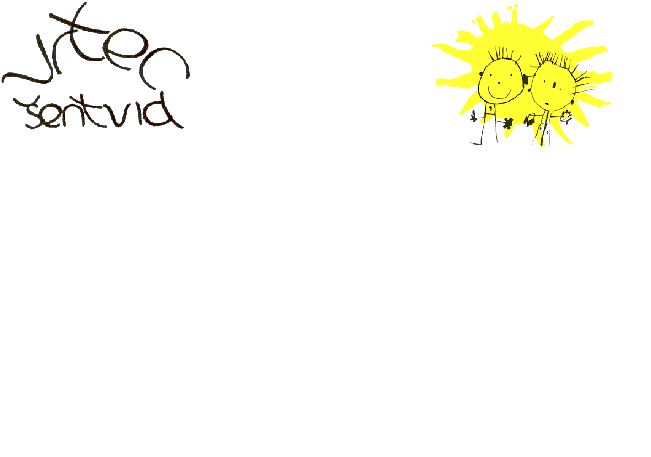 JEDILNIK  ZA DRUGO STAROSTNO SKUPINO (2-6 LET) 20. – 24. JANUAR 2020Opomba: IP= integrirana pridelava, IK=izbrana kakovost, domače= slovensko/narejeno v vrtcu, BF=Biotehnična fakulteta, ZJ= Zadruga Jarina*Alergeni  iz uredbe so navedeni v oklepaju.  (Uredba EU številka 1169/2011 in Uredba o izvajanju uredbe 1169/2011 (Ur. l. RS, št. 6/2014)). Vse jedi, ki jih pripravljamo ali kupujemo v vrtcu lahko vsebujejo alergene tudi v sledovih.Trudimo se, da jedilniki vsebujejo zdravju varna in otrokom prijazna živila. Pridržujemo si pravico do spremembe jedilnika.                                            				  Jedilnik pripravila: Vesna Kosmač, org. prehrane in ZHR JEDILNIK  ZA PRVO STAROSTNO SKUPINO (1-2 LETI) 20. – 24. JANUAR 2020Opomba: IP= integrirana pridelava, IK=izbrana kakovost, domače= slovensko/narejeno v vrtcu, BF=Biotehnična fakulteta, ZJ= Zadruga Jarina*Alergeni  iz uredbe so navedeni v oklepaju.  (Uredba EU številka 1169/2011 in Uredba o izvajanju uredbe 1169/2011 (Ur. l. RS, št. 6/2014)). Vse jedi, ki jih pripravljamo ali kupujemo v vrtcu lahko vsebujejo alergene tudi v sledovih.Trudimo se, da jedilniki vsebujejo zdravju varna in otrokom prijazna živila. Pridržujemo si pravico do spremembe jedilnika.                                            				  Jedilnik pripravila: Vesna Kosmač, org. prehrane in ZHR PONEDELJEKZajtrk:Kosilo:Malica:bio prosena kaša na bio  mleku (laktoza)*, čokoladni posip, rozine, kaki- vanilijagoveja juha z rezanci (gluten, jajca), kuhana govedina, pretlačen krompir (laktoza), kolerabica v omaki (gluten, laktoza) bio  koruzni kruh (gluten),  mandarinaTOREKZajtrk:Kosilo:Malica:bela kava iz bio mleka (laktoza, gluten), rženi kruh (gluten, gluten), domač lešnikov namaz (laktoza, oreščki), bio korenje, hruškacvetačna juha (gluten, laktoza),   popečen piščančji zrezek, koruza, paprika  in fižol v omaki (gluten), kus kus (gluten), zelena solata -ledenka BIO pomaranča, BIO pirino pekovsko pecivo (gluten)SREDAZajtrk:Kosilo:Malica:otroški čaj, polbeli  kruh (gluten, soja),  domača piščančja pašteta (jajca), kisle kumarice, BIO pomaranča»Bobiči« s stročnicami (brez mesa), kruh (gluten, soja), domači skutini štrukelj s pehtranom (gluten, jajca, laktoza), zabela iz drobtinic jabolčni kompotlca jogurt v lončku (laktoza), koruzni kosmiči (gluten)ČETRTEKZajtrk:Kosilo:Malica:navadni tekoči jogurt (laktoza), črna žemljica (gluten, soja), mehki sir (laktoza), kisla repa, mandarinabrokolijeva kremna juha (laktoza),  graham peresniki s haše omako (gluten, jajca),   trdi sir (laktoza), zelena solata z naribanim korenjembananaPETEKZajtrk:Kosilo:Malica:mleko (laktoza),  jajčni namaz (jajca), BIO polbeli kruh (gluten), kisla paprika, bananasegedin golaž iz bio kislega zelja s svinjskim mesom (gluten), maslen krompir v kosih (laktoza), jogurtov sadni desert (laktoza)jabolko, bio koruzno pekovsko pecivo (gluten, soja)Tekom dneva je otrokom na voljo mešano sadje, voda in čaj.Tekom dneva je otrokom na voljo mešano sadje, voda in čaj.Tekom dneva je otrokom na voljo mešano sadje, voda in čaj.PONEDELJEKZajtrk:Malica:Kosilo:Malica:bio prosena kaša na bio  mleku (laktoza)*, čokoladni posip, rozinemešano sadjegoveja juha z rezanci (gluten, jajca), kuhana govedina, pretlačen krompir (laktoza), kolerabica v omaki (gluten, laktoza) bio  koruzni kruh (gluten),  mandarinaTOREKZajtrk:Malica:Kosilo:Malica:mlečni riž na  bio mleku (laktoza) ali bela kava iz bio mleka (laktoza, gluten), rženi kruh (gluten, soja), domač lešnikov namaz (laktoza, oreščki), bio korenjemešano sadjecvetačna juha (gluten, laktoza), piščančje meso, koruza, paprika  in fižol v omaki (gluten), kus kus (gluten), zelena solata - ledenka BIO pomaranča, BIO pirino pekovsko pecivo (gluten)SREDAZajtrk:Malica:Kosilo:Malica:ovseni kosmiči na mleku (laktoza, gluten) ali otroški čaj, polbeli  kruh (gluten, soja),  domača piščančja pašteta (jajca), kisle kumaricemešano sadje»Bobiči« s stročnicami (brez mesa), polbeli kruh (gluten, soja), domači skutini štrukelj s pehtranom (gluten, jajca, laktoza), zabela iz drobtinic jabolčni kompotlca jogurt v lončku (laktoza), koruzni kosmiči (gluten)ČETRTEKZajtrk:Malica:Kosilo:Malica:koruzni močnik na mleku (laktoza),  ali navadni tekoči jogurt (laktoza), črna žemljica (gluten, soja), mehki sir (laktoza), kisla repamešano sadjebrokolijeva kremna juha (laktoza),  graham peresniki s haše omako (gluten, jajca),   trdi sir (laktoza), kuhano korenje v solatibananaPETEKZajtrk:Malica:Kosilo:Malica:bio pirin zdrob na mleku ali mleko (laktoza),  jajčni namaz (jajca), BIO polbeli kruh (gluten), kisla paprikamešano sadjesveže zelje in telečje meso  v omaki (gluten), maslen krompir v kosih (laktoza), jogurtov sadni desert (laktoza)jabolko, bio koruzno pekovsko pecivo (gluten, soja)Tekom dneva je otrokom na voljo mešano sadje, voda in čaj.Tekom dneva je otrokom na voljo mešano sadje, voda in čaj.Tekom dneva je otrokom na voljo mešano sadje, voda in čaj.